NAUCZANIE ZDALNETEMAT KOMPLEKSOWY: CO PRZYNOSI ZAJĄC W WIELKANOCNYM KOSZYKU?PONIEDZIAŁEK:„Skaczący zajączek” – zabawa przy muzyce. (Podstawa programowa  I 5)Poruszaj się jak zajączek przy muzyce.https://www.youtube.com/watch?v=wHBttUjMPHc„Wielkanoc”- zabawa z literami. (Podstawa programowa IV 4)Jakie święto zbliża się wielkimi krokami? Dlaczego niektóre litery są niebieskie, a inne czerwone? Rozetnij i ułóż napis Wielkanoc.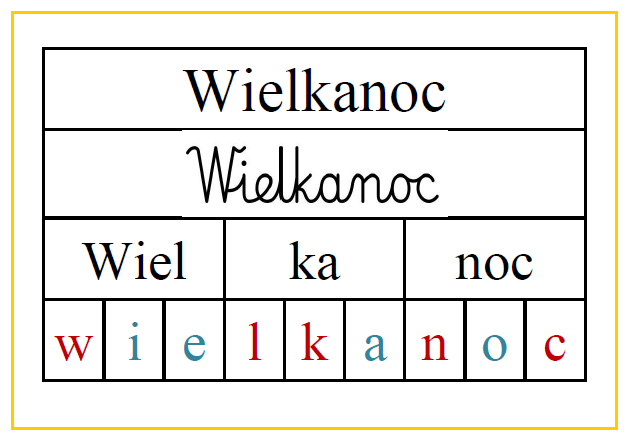 Obejrzyj film i odpowiedz na pytania: (Podstawa programowa  IV 2, 9)Co wkładamy do wielkanocnego koszyczka?https://www.youtube.com/watch?v=-vS8QYsdefQCzy znasz już symbole wielkanocne? Zapraszam do wielkanocnej ruletki (Podstawa programowa  IV 9)https://wordwall.net/pl/resource/1121447/wielkanocWTOREK„Wielkanoc czy Bożen Narodzenie?” – rozwiązywanie zagadek. (Podstawa programowa  IV 5)https://wordwall.net/pl/resource/1068897/wielkanoc-czy-bo%C5%BCe-narodzenie„Bajeczka wielkanocna” – słuchanie opowiadania A.Galicy. Odpowiedz na pytania: (Podstawa programowa  IV 5)Kogo obudziło wiosenne słonko?Dlaczego słońce ich obudziło?Co kojarzy Wam się ze Świętami Wielkanocnymi?https://www.youtube.com/watch?v=dOaZJqsWmEo„Wielkanocny kurczaczek” – zabawa plastyczna. (Podstawa programowa  I 6, IV 8)Wykonaj kurczaczka z rolki po papierze toaletowej.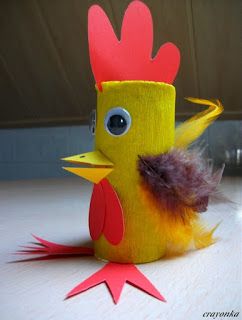 „Gimnastyka w podskokach” – gimnastyka przy muzyce. (Podstawa programowa  I 8)Po zabawie plastycznej warto się poruszać:https://www.youtube.com/watch?v=n7OIPFcyZRUŚRODA„Literkowe puzzle” – doskonalenie percepcji wzrokowej. (Podstawa programowa I7,  IV 4)Jeśli masz w domu drukarkę wydrukuj i ułóż w całość. 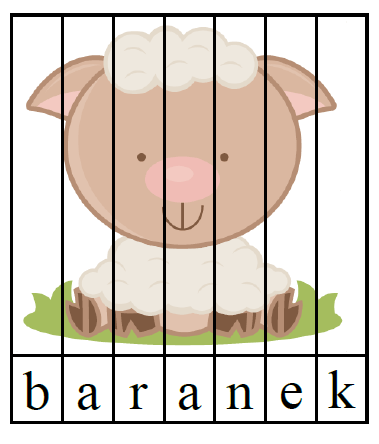 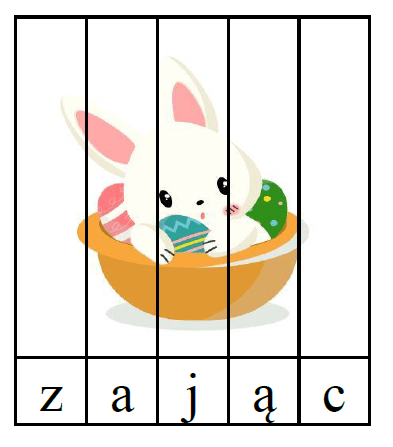 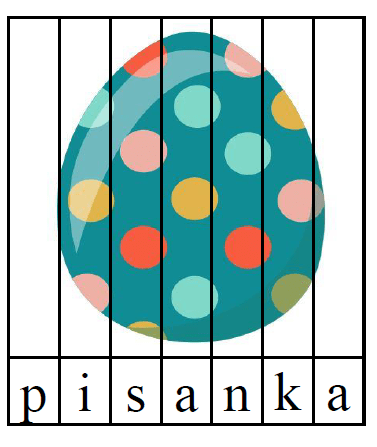 „Skaczemy” – zabawa ruchowa przy muzyce. (Podstawa programowa I 8)https://www.youtube.com/watch?v=OZTYeTEZ2wA„Wielkanocna matematyka” – rozwiązywanie zadań tekstowych. (Podstawa programowa I 9, IV 5, 15 )Do tego zadania potrzebne są liczmany. Mogą to być pisanki, klocki czy patyczki. Można wydrukować poniższy szablon i ułożyć działanie:Zadanie 1: Zajączek miał w koszyczku 10 pisanek. 1 zaniósł kurczakowi, a 3 rozdał dzieciom. Ile zostało pisanek w koszyczku zajączka? 10 – 1 –  3 = 6
Zadanie 2:  Z jajek w kurniku wykluło się 10 kurczaków. 5 kurczaków wyruszyło zarazem z zajączkiem roznosić wielkanocne prezenty. Ile kurczaków zostało w kurniku?  Zadanie 3:  Mama kupiła  4  cukrowe baranki. 3 baranki kupił tata. Ile baranków cukrowych kupili rodzice?Spróbujcie teraz sami ułożyć zadanie tekstowe –na pewno Wam się uda !!!„Wielkanocna niespodzianka”- kodowanie. (Podstawa programowa  IV 8, 9, 11, 14,15)Pokoloruj według instrukcji: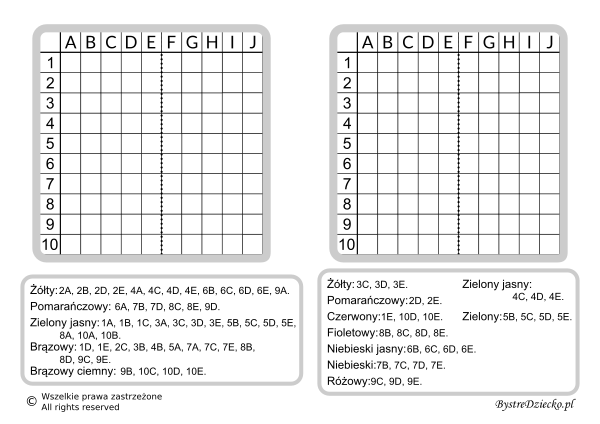 ZABAWY DO WYKORZYSTANIA W CZASIE PRZERWY ŚWIĄTECZNEJ:„Podskocz, tupnij” - zabawa ruchowa z elementami liczenia
– Podskocz 8 razy
– Tupnij 5 razy
– Zaklaszcz 2 razy itd.„Pisanki w cukrowej posypce” – zabawa plastyczna.Potrzebne będą wydmuszki, farby plakatowe, kilka łyżek cukru, patyczek do szaszłyków, ewentualnie plastelina do zabezpieczenia wydmuszki. Pamiętaj, wydmuszki są bardzo delikatne!!!Na początku nałóż wydmuszkę na patyczek, w razie potrzeby zabezpiecz dziurki wydmuszki plasteliną. Pomaluj wydmuszkę w wybranym kolorze, posyp cukrem. Poczekaj aż wyschnie. Praca gotowa: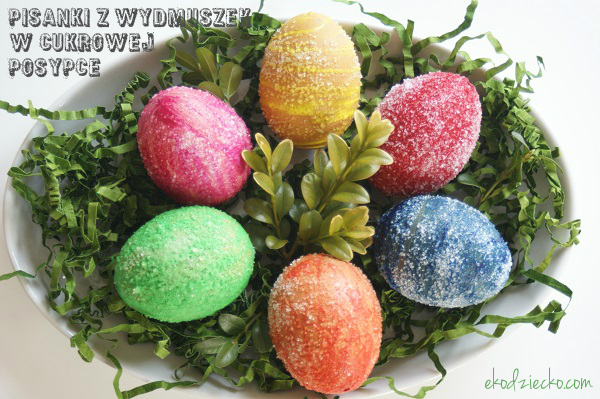 „Superoko” – zabawa rozwijająca spostrzeganie wzrokowe.Wytnij kartyJedną połóż na środku stołu, pozostałe rozdaj zawodnikom.Zadaniem zawodników jest jak najszybciej znaleźć wspólny element na swojej karcie i karcie leżącej na środku stołu. Gdy to zrobi, nazywa ten sam element (np. zajączek!) i przykrywa swoją kartą, kartę leżącą na stole. Tym samym  na stole znajduje się nowa karta,  z którą należy znaleźć wspólny element.Grę wygrywa ten, kto pierwszy pozbędzie się kart.Wszystkie karty mają przynajmniej jeden wspólny element.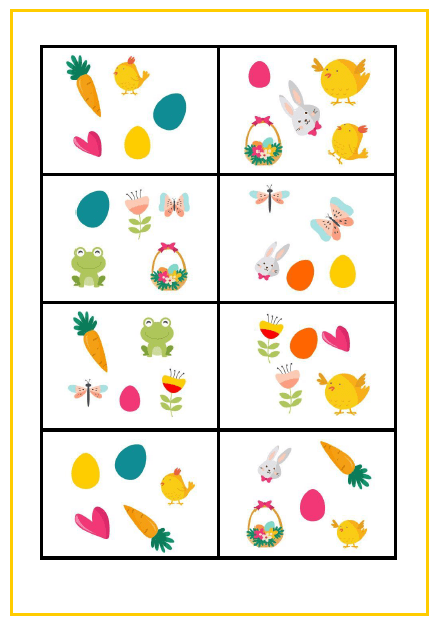 „Gumowe jajko”- eksperyment. Odwapnienie skorupki jajka za pomocą octu.Potrzebne będzie jajko, pasta do zębów oraz ocetWłóż jajko do słoika wypełnionego octem. Obserwuj codziennie, co dzieje się z jajkiem (eksperyment potrwa 48 godzin). Jak myślisz, dlaczego jajko wygląda inaczej?„Jajko Kolumba” - wyjaśnienie znanych przysłów o jajkuCzy znasz przysłowia o jajku?„Jajko mądrzejsze od kury”, „Jajko Kolumba”Co one oznaczają?„Budowa jajka” – doświadczenie.Podczas pieczenia ciasta przyjrzyj się, jak wygląda jajko. Co jest w środku? Poszukaj i wskaż: białko, żółtko, skorupka, tarczka zarodkowa, błonka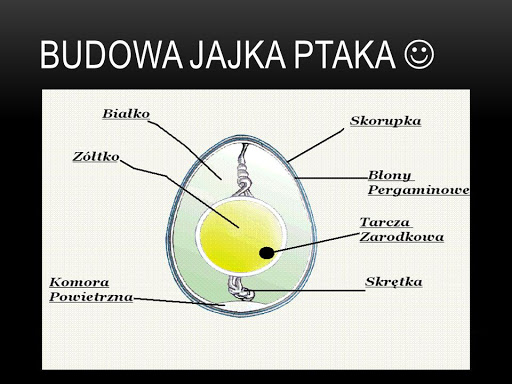 „Wielkanocny koszyczek”- działanie dzieci.Już czas, aby przygotować wielkanocny koszyczek. Czy pamiętasz, co trzeba włożyć do koszyczka? Co symbolizują te produkty? W każdym domu koszyczek wielkanocny może wyglądać nieco inaczej. - baranek - symbol zwycięstwa życia nad śmiercią - jajko - znak odradzającego się życia - chleb - ciało Chrystusa - kiełbasa i wędlina - symbolizują dostatek, zdrowie i płodność - woda - znak przygotowania do nowego życia - sól - symbol oczyszczenia - ciasto - metafora umiejętności i doskonałości - chrzan - znak siły fizycznej i krzepy W koszyczku wielkanocnym powinien znaleźć się także bukszpan. Choć jest tylko ozdobą, nawet on ma swoją symbolikę - oznacza radość i nadzieję na zmartwychwstanie. 
„Czy umiesz tak jak ja?” –zabawa z elementami równowagi. Dziecko stoi w dowolnym miejscu w pokoju, aby widział rodzica. Rodzic pokazuje ruch, a dziecko go naśladuje. Rodzic np. mówi: Czy umiesz tak jak ja: stać na jednej nodze? narysować stopą jajko na podłodze? podnieść nogę zgiętą w kolanie i klasnąć pod nią? zrobić dwa kroki w przód z zamkniętymi oczami? obrócić się szybko i stanąć na jednej nodze? 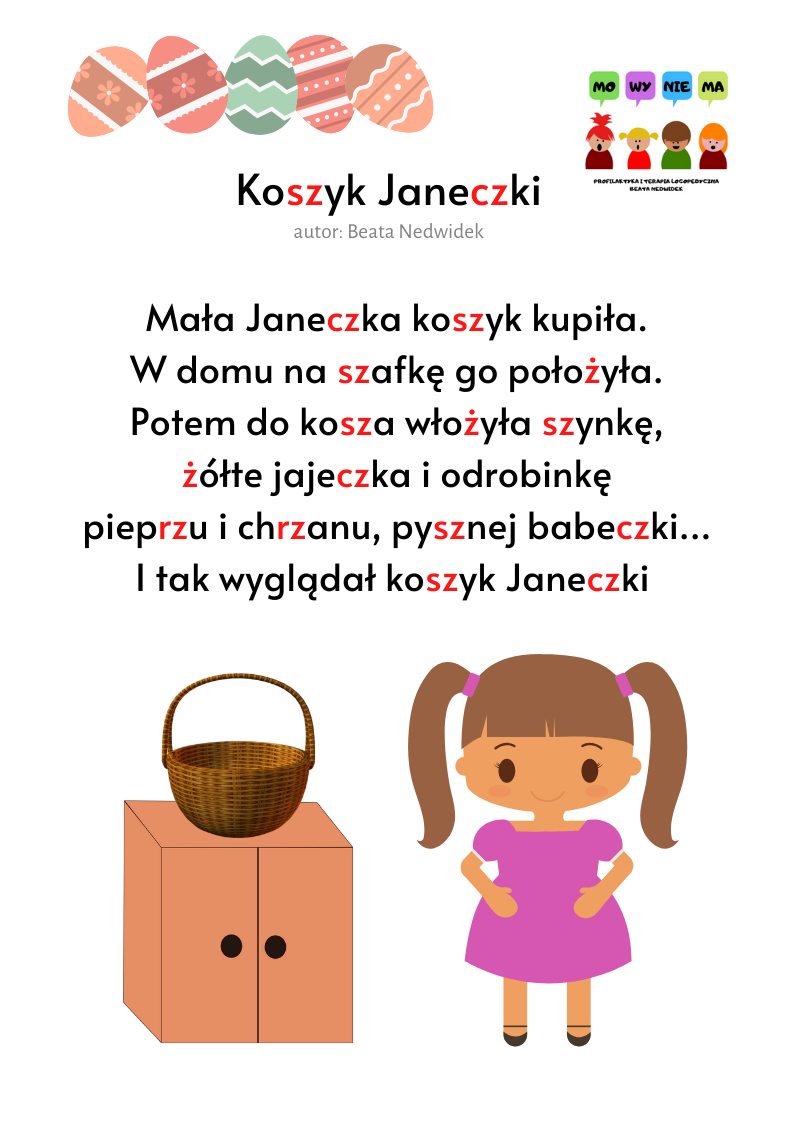 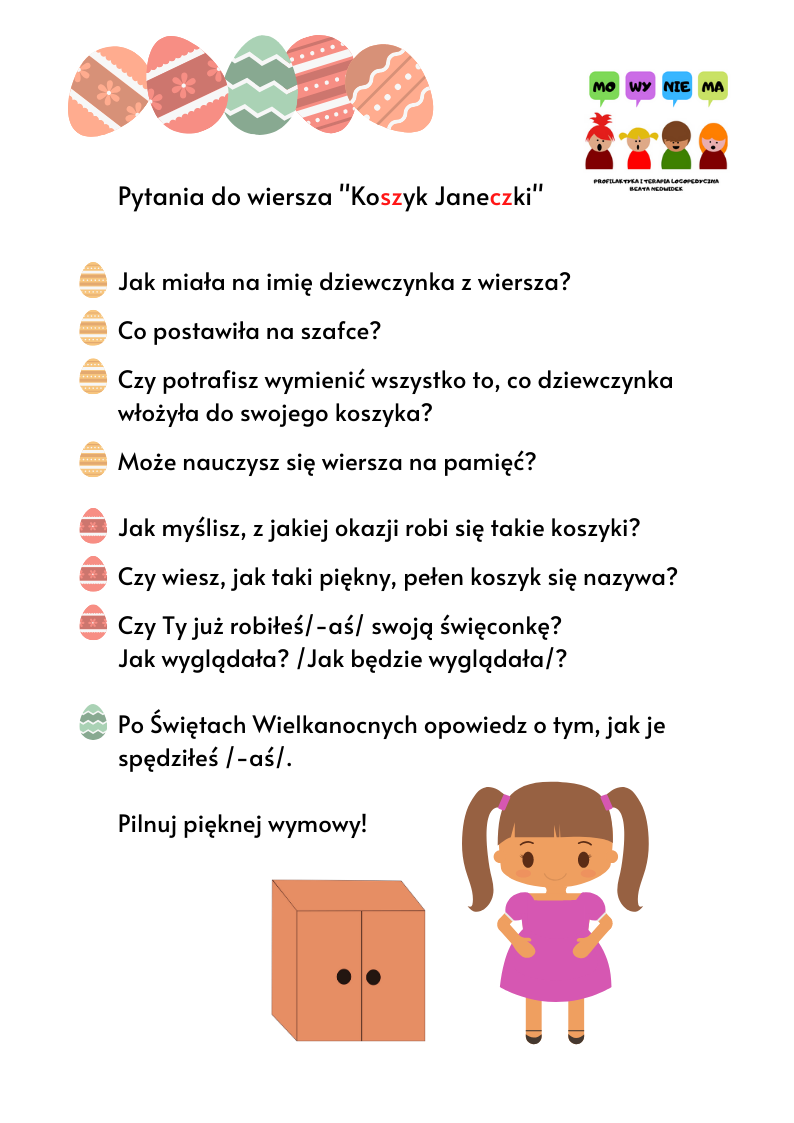 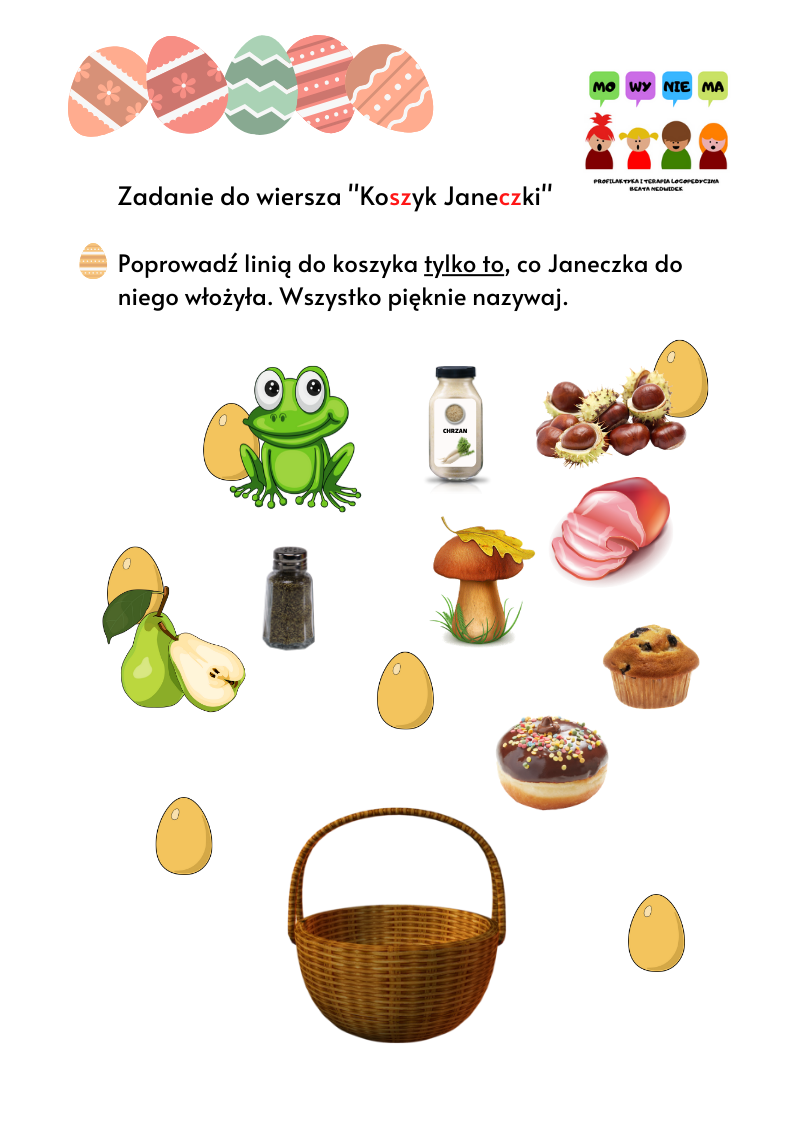 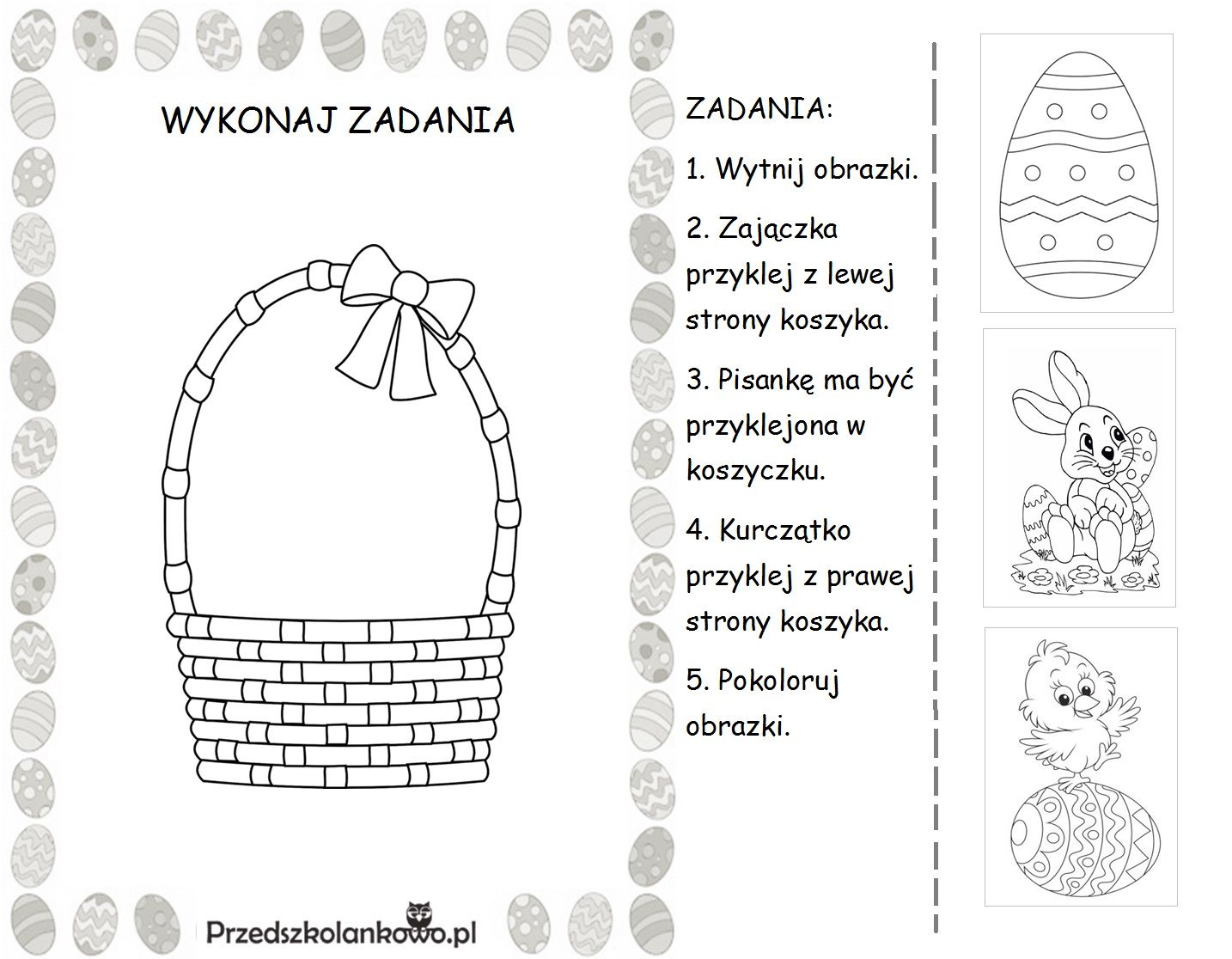 \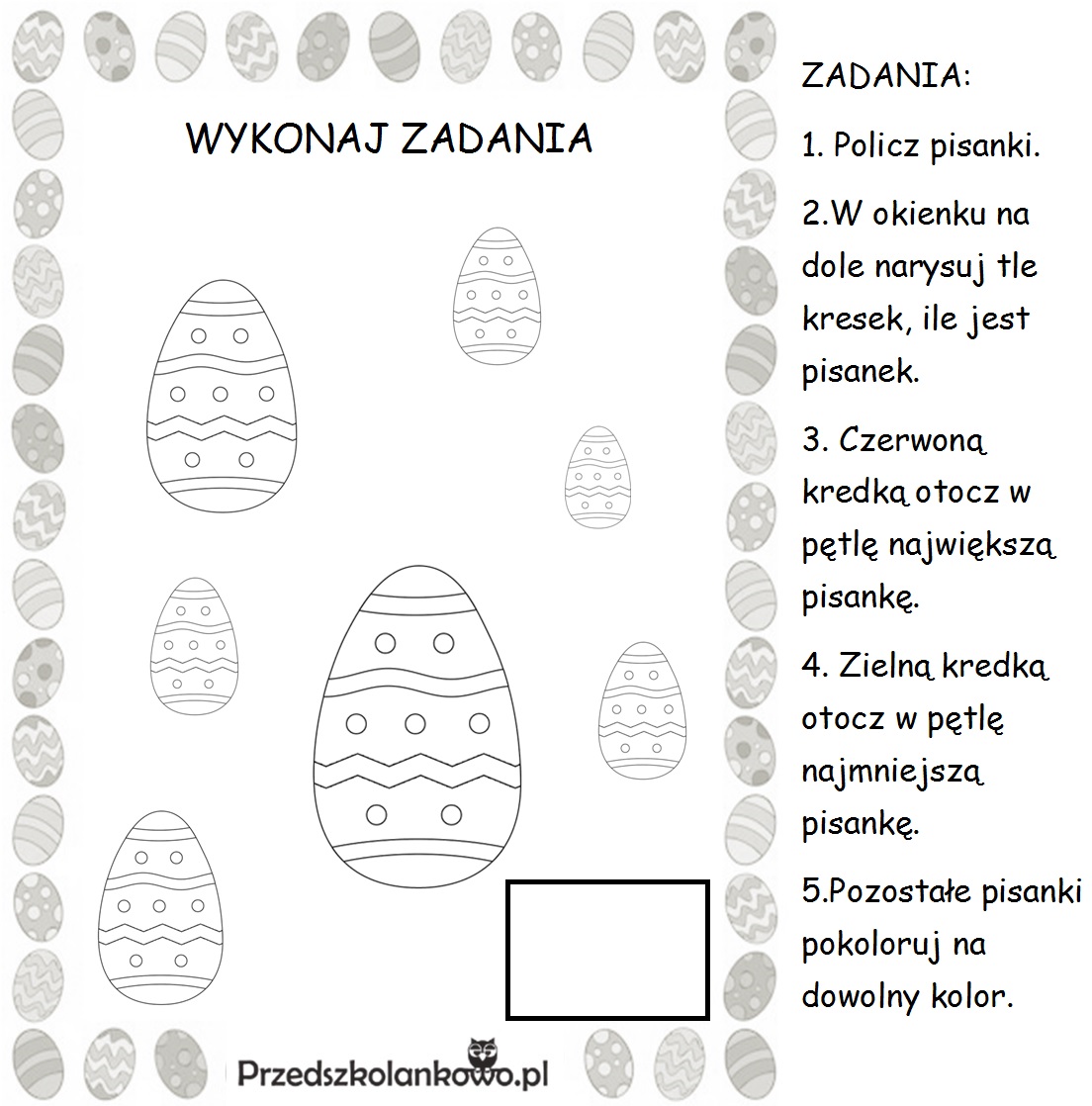 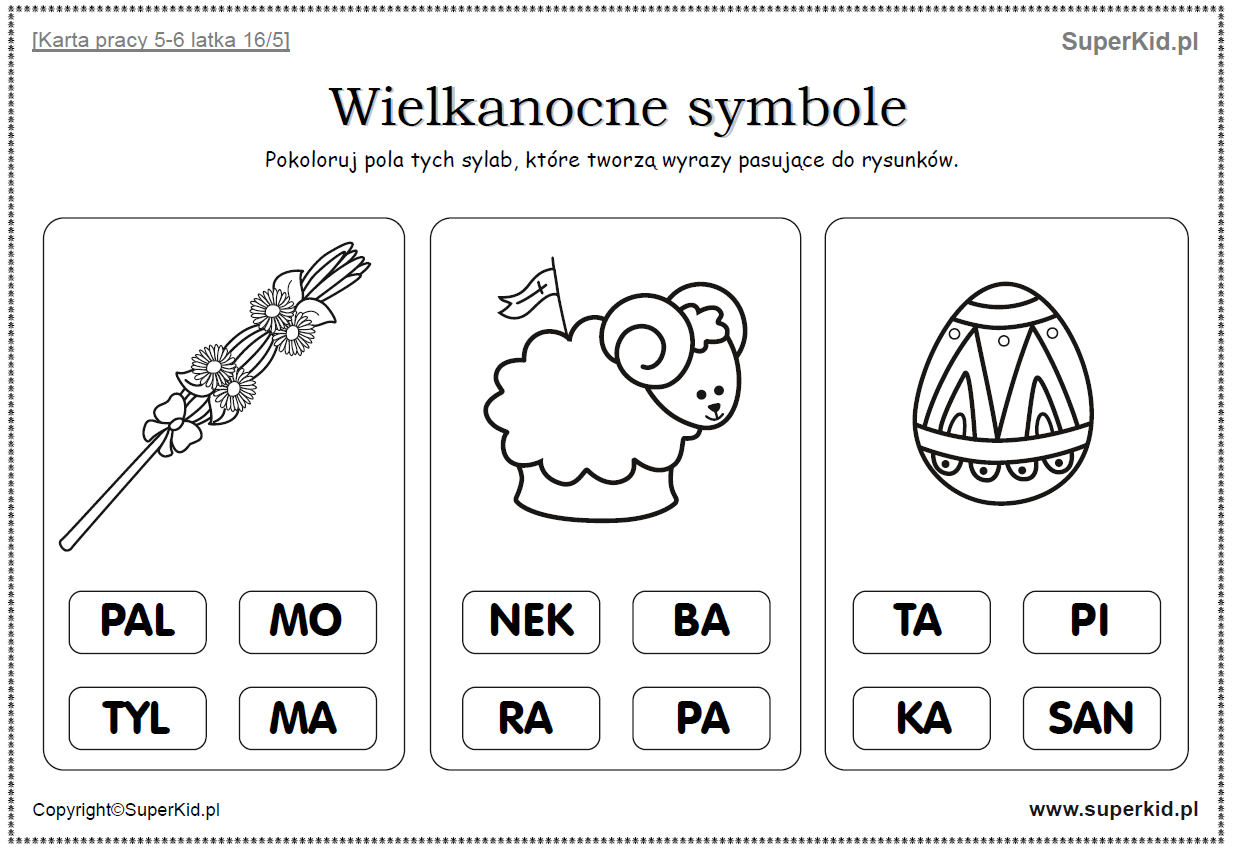 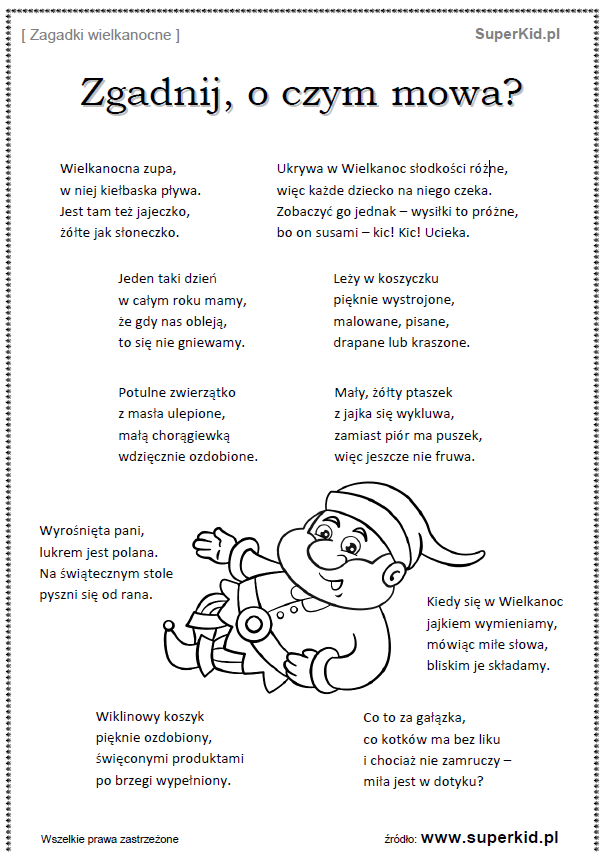 I coś na usprawnianie rączek:Sposób wykonania:Z białej plasteliny uformuj jajko o wys. 3,5 cm, które będzie główką i jednocześnie tułowiem zajączka.Z białej plasteliny ulep długie i płaskie uszy o dł. 2,5 cm i przymocuj je do główki.Z różowej plasteliny uformuj wałeczek o dł. 1,5 cm i rozprowadź go na wewnętrznej stronie uszu.Do główki dolep mały nosek z różowej plasteliny (śr. 0,5 cm) oraz małe oczka z czarnej plasteliny i uśmiech.Na łapki górne uformuj 2 białe wałeczki o dł. 2 cm, natomiast na łapki dolne 2 owalne płaskie kształty o wym. 1,5 x 1 cm. Łapki doklej do tułowia.Z niebieskiej plasteliny uformuj jajeczko o wys. 2 cm, do którego dolep malutkie plamki z białej plasteliny. Pisankę umieść w górnych łapkach zajączka.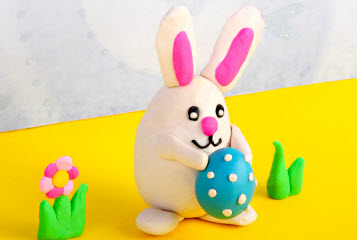 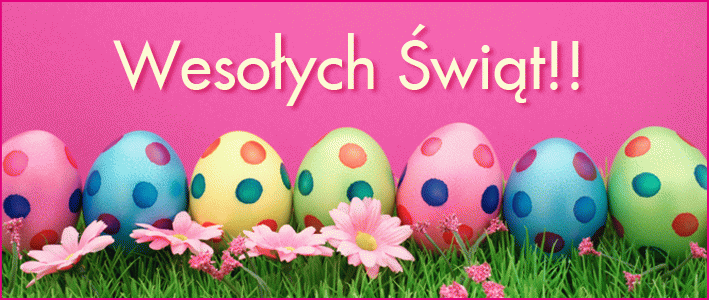 012345678910-+=-+=-+=